Ofertant ........................................Anexe obligatorii la Propunerea Tehnică  Propunerea tehnica trebuie sa corespunda cerintelor minime prevazute în Caietului de sarcini nr.36476 /31.01.2024Cerintele impuse în caietul de sarcini sunt considerate minimale. Propunerea tehnica va fi elaborată astfel încât să rezulte că sunt îndeplinite în totalitate cerințele solicitate în Caietul de sarcini nr. 36476 /31.01.2024.Propunerea tehnică va include:1) Formularul de propunere tehnică (conform formularului pus la dispozitie de Autoritatea contractanta) incluzand toate informatiile solicitate;2) Fişa tehnică (Specificaţiile tehnice nr. 1,2,3,4,5,6,7,8)completate de ofertanţi în coloanele 3 şi 4Propunerea tehnică va mai include:a) Grafic de livrare (Anexa nr.28 din Sectiunea Formulare);b) Tabel detalii producător (Formular nr.6 din Sectiunea Formulare);c) Ofertantul va prezenta o declaraţie pe propria răspundere prin care va garanta ca produsele furnizate prin contract sunt noi, nefolosite,de ultima generaţied) Declarație pe propria răspundere a Ofertantului prin care confirmă faptul că la elaborarea ofertei a ţinut cont de obligaţiile referitoare la condiţiile de mediu, social şi cu privire la relaţiile de muncă şi că le va respecta pe toată durata de îndeplinire a contractului de achiziţie publică, în conformitate cu dispoziţiile art. 51 din Legea nr. 98/2016, cu modificările şi completările ulterioare.Informaţiile detaliate privind reglementările care sunt în vigoare şi se referă la condiţiile de muncă şi protecţia muncii, securităţii şi sănătăţii în muncă se pot obţine de pe site-ul https://www.inspectiamuncii.ro/legislatie.Acte normative care stabilesc regulile obligatorii referitoare la condiţiile de muncă şi de protecţie a muncii în vigoare la nivel national şi care trebuie respectate pe parcursul îndeplinirii contractului:-Legea nr.319/2006 privind securitatea şi sănătatea în muncă-HG nr.1425/2006 privind aprobarea Normelor metodologice de aplicare a prevederilor Legii 319/2006, cu modificările şi completările ulterioare.Informatiile detaliate privind reglementarile care sunt în vigoare si se refera la conditiile de mediu si protectia mediului, se pot obtine de pe site-ul: http://www.mmediu.ro.e)Declaraţie pe propria răspundere a ofertantului în care va preciza perioada de valabilitate oferită şi va menţiona respectarea cerinţelor din  caietul de sarcini. De asemenea, îşi va asuma termenele de înlocuire a produselor livrate.f)Proiectul contractului insusit sau declarație privind acceptarea clauzelor contractuale. Eventualele obiectiuni sau propuneri cu privire la modelul de contract se vor prezenta in perioada de solicitari de clarificari la documentatia de atribuire.g)Alte informatii si documente relevante pentru evaluarea corespunzatoare a propunerii tehnice.Note: -Oferta tehnică va corespunde cu cerințele minime prevăzute în Caietul de Sarcini și va fi corelată cu oferta financiară-Comentarii de tip „da/nu” nu reprezintă îndeplinirea/neîndeplinirea cerințelor solicitate.-Orice exprimare care include specificații  tehnice care indică o anumită origine, sursă, producție un procedeu special, o marcă de fabrică sau de comerț, un brevet de invenție, o licență de fabricație, este însoțită de mențiunea „sau echivalent”.Data _____/_____/_____..............................................................................., (nume, prenume şi semnătură), în calitate de ............................................ legal autorizat să semnez oferta pentru şi în numele ...................................................... (denumirea/numele operatorului economic)FORMULAR PROPUNERE TEHNICĂpentru procedura de atribuire a contractului de achizitie publica avand ca obiect:„Achiziţie materiale de laborator pentru proiectul: „Masuri de reducere a riscului de infectii nosocomiale in cadrul Spitalului Clinic de Neuropsihiatrie Craiova” – LOT IV: Achizitie Materiale de laboratorFORMULAR PROPUNERE TEHNICĂpentru procedura de atribuire a contractului de achizitie publica avand ca obiect:„Achiziţie materiale de laborator pentru proiectul: „Masuri de reducere a riscului de infectii nosocomiale in cadrul Spitalului Clinic de Neuropsihiatrie Craiova” – LOT IV: Achizitie Materiale de laboratorCERINTE CAIET DE SARCINICONFORMITATE(mod de îndeplinire a cerintelor solicitate in contextul responsabilitatilor, prin prezentarea activitatilor si a modalitatii efective de realizare a acestora, pentru a demonstra atingerea obiectivelor asociate contractului)3.3.Propunerea tehnica va fi intocmita în asa fel încât sa se asigure posibilitatea verificarii conformitatii propunerii tehnice cu cerintele impuse prin caietul de sarcini. Specificatiile tehnice care indica o anumita origine, sursa, productie, un procedeu special, o marca de fabrica sau de comert, un brevet, o inventie, o licenta de fabricatie, sunt mentionate doar pentru identificarea cu usurinta a tipului de produs si nu au ca efect favorizarea sau eliminarea anumitor operatori economici sau a anumitor produse, aceste specificatii vor fi considerate ca avand mentiunea sau “ECHIVALENT” (art.56 din Legea 98/2016). În derularea contractului, activitatea contractantului va fi condusă de următoarele principii:i.Contractantul acționează în interesul autorității contractante pe durata furnizării produselor, în condițiile și cu limitele descrise în documentația aferentă prezentei proceduri de atribuire;i.i.Contractantul acționează în sensul realizării obiectivelor prezentate pentru contract în ceea ce privește optimizarea folosirii resurselor necesare îndeplinirii obiectivelor contractului.3.3.1 Produse solicitate:Produsele ce se vor achiziționa sunt enumerate mai jos:-urocultoare sterile: 2000 buc. -tampoane  exsudat cu mediu de transport: 1000 buc. - coprorecoltoare cu mediu de transport: 1000 buc. - anse bacteriologice de unica folosinta de 10µl: 4000 buc. - anse bacteriologice de unica folosinta de 1µl: 4000 buc. - lame port-obiect matuite la capat: 4000 buc. - varfuri de pipeta ( 0.5-250 µl): 5000 buc. - varfuri de pipeta ( 100-1000 µl): 5000 buc. Loc de livrare-str. Calea Bucuresti nr.99Termen de livrare solicitat *-3 luni de la data semnarii contractului de achizitie publică de produse*Temenul de livrare include: furnizarea si receptia. Un produs este considerat livrat când toate activitățile în cadrul contractului au fost realizate și produsul este acceptat de comisia de receptie.Anexa 1 - fișa tehnică nr. 1 lot4Anexa 1 - fișa tehnică nr. 2 lot4Anexa 1 - fișa tehnică nr. 3 lot4Anexa 1 - fișa tehnică nr. 4 lot4Anexa 1 - fișa tehnică nr. 5 lot4Anexa 1 - fișa tehnică nr. 6 lot4Anexa 1 - fișa tehnică nr. 7 lot4Anexa 1 - fișa tehnică nr. 8 lot4Specificații tehnice SAU cerințe funcționale extinse- Nu este cazulTermen de valabilitateMin. 1 an de la  data admiterii receptiei fără obiecţiiOrice referire la standarde va fi însoțită de mențiunea “Sau echivalent”, fiind în sarcina ofertantului de a demonstra echivalența în cazul în care produsele furnizate sunt conforme cu un standard echivalent celui menționat în Caietul de sarcini.3.3.2.Timp de funcționare (disponibilitate) a produsului (dacă este cazul)Nu este cazul.3.4.Extensibilitate, dacă este cazulNu este cazul.3.5.Furnizarea de produse de generație superioară, dacă este cazulNu este cazul.3.6.GaranțieToate produsele trebuie să aibă un termen de valabilitate de minim 1 an pentru fiecare produs, conform tabelului de la pct. 3.3.1. Produsele solicitate;Termenul de valabilitate min. de 1 an impus incepe de la data admiterii receptiei fara obiectii.Ofertantul are obligatia de a prezenta o declaratie pe propria răspundere prin care va garanta ca produsele furnizate prin contract sunt noi, nefolosite, de ultima generatie.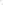 De asemenea, furnizorul are obligatia de a garanta ca toate produsele furnizate prin contract nu vor avea nici un defect ca urmare a manipulării ori oricărei alte actiuni ca acestea vor functiona în conditii normale de functionare.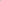 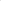 Termen de solutionare la solicitare in perioada de valabilitate a produsului: se va inlocui produsul in maxim 5 zile de la informarea scrisa a utilizatorului.Produsele noi care le înlocuiesc pe cele defecte vor trebui sa indeplineasca conditia de valabilitate de minim 1 an la momentul la care se face inlocuirea.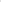 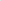 La livrare, se va pune la dispozitia autoritatii contractante fisa tehnica a produsuluiIn perioada de valabilitate a produselor , costurile rezultate din remedierea defectelor vor fi in sarcina furnizorului fara costuri suplimentare pentru autoritate.De asemenea, furnizorului ii revin si costurile rezultate din :ambalare, inclusiv furnizarea de material protector pentru transport (carton, cutii, lazi etc.);transport prin intermediul transportatorului, inclusiv de transport international (daca este aplicabil);  despachetarea, inclusiv curatarea spatiilor unde se efectueaza interventia;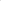 In cadrul propunerii  tehnice, ofertantul va prezinta o declaratie pe propria răspundere în care va preciza perioada de valabilitate oferită şi va mentiona respectarea cerintelor din prezentul caiet de sarcini. De asemenea, își va asuma termenele de înlocuire a produselor livrate.Pentru scopul acestei proceduri, notiunea de „defect" trebuie interpretată ca un comportament al produsului diferit, având ca referinta specificatiile tehnice pentru determinarea defectelor din caietul de sarcini.3.7.Livrare, ambalare, etichetare, transport Termenul de livrare este cel menționat pentru fiecare produs în parte. Un produs este considerat livrat când toate activitățile în cadrul contractului au fost realizate și produsul este acceptat de comisia de receptie Produsele vor fi livrate cu respectare tuturor cerintelor cantitative și calitative la locul indicat de Autoritatea contractantă pentru fiecare produs în parte. Contractantul va ambala și eticheta produsele furnizate astfel încât să prevină orice daună sau deteriorare în timpul transportului acestora către destinația stabilită, conform pct. 3.3.1. Produsele solicitateDacă este cazul, ambalajul trebuie prevăzut astfel încât să reziste, fără limitare, manipulării accidentale, expunerii la temperaturi extreme, sării și precipitațiilor din timpul transportului și depozitării în locuri deschise. În stabilirea mărimii și greutății ambalajului Contractantul va lua în considerare, acolo unde este cazul, distanta față de destinația finală a produselor furnizate și eventuala absență a facilităților de manipulare la punctele de tranzitare.Transportul și toate costurile asociate sunt în sarcina exclusivă a contractantului. Produsele vor fi asigurate împotriva pierderii sau deteriorării intervenite pe parcursul transportului și cauzate de orice factor extern.Destinația de livrare este conform 3.3.1. Produsele solicitate.Nu vor fi acceptate produsele ce prezintă defecte de fabricație sau cele cu deteriorări provenite din transport/manipulare.Contractantul este responsabil pentru livrarea în termenul agreat al produselor și se consideră că a luat în considerare toate dificultățile pe care le-ar putea întâmpina în acest sens și nu va invoca nici un motiv de întârziere sau costuri suplimentare.3.8.Operațiuni cu titlu accesoriu, dacă este cazul3.8.1 Instalare, punere în funcțiune, testareContractantul livreze toate produsele în mod corespunzător.Instruirea personalului pentru utilizare Nu este cazul3.9.Servicii de mentenanțăNu e cazul3.9.2.Mentenanța preventivă în perioada de garanțieNu e cazul3.9.3 Mentenanța evolutivă în perioada de garanție	Nu este cazul.3.10.Suport tehnicNu e cazul3.11 Piese de schimb și materiale consumabile pentru activitățile din programul de mentenanță corectiva după expirarea garanției 	Nu e cazul3.12.Mediul in care este operat produsul , daca este cazulProdusele vor fi livrate, conform tabelului de la pct. 3.3.1. Produsele solicitate.3.13 Constrângeri privind locația unde se va efectua livrarea/instalarea daca este cazulLivrarea produselor se va face la adresa mentionata in prezentul caiet de sarcini. 4 Atribuțiile și responsabilitățile PărțilorÎn raport cu produsele solicitate și cu cerințele stipulate în prezentul Caiet de Sarcini, responsabilitățile și atribuțiile părților sunt:Ofertantul are următoarele obligații principale: a.mobilizarea de resurse suficiente și cu expertiză adecvată pentru a asigura gestionarea contractului, astfel cum este solicitat la nivelul Caietului de Sarcini, b.îndeplinirea obligațiilor contractuale, cu respectarea bunelor practici din domeniu, a prevederilor legale și contractuale relevante, astfel încât să se asigure că obligațiile sunt îndeplinite la parametrii solicitați, c.asigurarea unui grad de flexibilitate în planificarea modalității de gestionare a contractului, pe toată durata de derulare a contractului, d.transmiterea datelor de identificare și de contact ale personalului alocat pentru executarea contractului e.colaborarea cu personalul autorității/entitătii contractante alocat pentru verificarea produselor livrate și realizarea recepțiilor, f.reducerea, în măsura posibilă, la minim, a situațiilor de întârzieri în efectuarea livrărilor, minimizând astfel impactul negativ asupra activității autorității/entitătii contractante, g.asigurarea că orice documente, documentații și/sau instrucțiuni furnizate către personalul autorității/entitătii contractante sunt exacte și elaborate în conformitate cu bunele practici specifice în domeniu, h.prezentarea rapoartelor solicitate de personalul autorității/entitătii contractante, potrivit cerințelor de raportare stablite prin prezentul  Caiet de sarcini (daca este cazul), i.colaborarea cu personalul autorității/entitătii contractante alocat pentru furnizarea produselor care fac obiectul contractului și pentru asigurarea serviciilor accesorii. Obligațiile principale ale Ofertantului devenit Contractant se completează cu obligațiile prevăzute în condițiile contractuale. 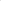 5.Documentații ce trebuie furnizate Autorității  contractante în legătură cu produsul Toate produsele incluse în prezentul contract vor fi furnizate împreună cu documentația adecvată, în limba română.Documentațiile obligatorii pe care Contractantul trebuie să le livreze autorității/entității contractante în cadrul contractului sunt:Certificat de conformitate emis de un organism acreditat, în conformitate cu legislația aplicabilă;Fișa tehnică a produsului;Avizul de expediție a produsului6. Recepția produselorRecepția produselor se va efectua pe baza de proces verbal de receptie cantitativa si calitativa semnat de Contractant și Autoritatea contractantă. Receptia se va realiza dupa ce produsele au fost furnizate, montate si pozitionate la locul indicat de beneficiarul final si , dupa caz, toate  defectele au fost remediate, in termen de maxim 5 zile.Procesul verbal de recepție calitativă și cantitativă va include unul din următoarele rezultate:a)admiterea recepției cu sau fără obiecții;b)suspendarea  recepției;Comisia de recepție recomandă suspendare recepției când:i.se constată existența unor neconformități, neconcordanțe, defecte ori deficiențe care sunt de natură să afecteze utilizarea produsului/produselor conform destinației sale/lor, dar  care pot fi remediate;ii.se constată existența unor produse realizate necorespunzător sau nefinalizate, care pot afecta cerințele fundamentale aplicabile, dar care pot fi remediate;iii. se constată existența, în mod justificat, a unor suspiciuni rezonabile cu privire la calitatea produselor și este necesară realizarea unor expertize tehnice, încercări și teste suplimentare pentru a le clarifica;iv.Contractantul nu pune la dispoziția comisiei de recepție documentele prevăzute în contract și caietul de sarcini (dacă este cazul).În cazul în care comisia de recepție decide suspendarea procesului de recepție, aceasta încheie un proces-verbal de suspendare a procesului de recepție în care consemnează decizia de suspendare, măsurile recomandate în scopul remedierii aspectelor constatate, precum și termenul de remediere, iar autoritatea contractantă comunică Contractantului decizia comisiei în maximum 3 zile lucrătoare de la luarea la cunoștință a procesului-verbal de suspendare a procesului de recepție, împreună cu un exemplar al acestuia. Termenul de remediere nu poate depăși 90 de zile de la data încheierii procesului-verbal de suspendare a procesului de recepție. În cazul în care Contractantul nu remediază aspectele constatate și nu adoptă măsurile recomandate în cadrul procesului-verbal de suspendare a procesului de recepție în termenul stabilit, comisia de recepție va decide respingerea recepției.c)respingerea recepției (dacă se constată vicii care nu pot fi remediate și care, prin natura lor, împiedică realizarea uneia sau a mai multor exigențe esențiale).7.Modalități si condiții de plataContractantul va emite factura pentru produsele livrate, pe care o va încărca în sistemul electronic de facturare, conform prevederilor legislative în vigoare, după livrarea, și după semnarea de către Autoritatea contractantă a procesului verbal de recepție cantitativa si calitativă, acceptat, împreună cu celelalte documente justificative, respectiv:Certificat de conformitate emis de un organism acreditat, în conformitate cu legislația aplicabilă;Fișa tehnică a produsului;Avizul de expediție a produsuluiFiecare factură va avea menționat numărul contractului, datele de emitere și de scadența ale facturii respective. Plățile în favoarea Contractantului se vor efectua potrivit mecanismului cererilor de transfer prevăzut de Ordonanța de Urgență a Guvernului nr. 124/2021, cu modificările și completările ulterioare și de normele de aplicare ale acesteia aprobate prin Hotărârea de Guvern nr. 209/2022. Astfel, după ce factura va fi vizată cu mențiunea ”bun de plată”, aceasta va fi inclusă  într-o cerere de transfer care va fi depusă la finanțator (Ministerul Sănătății). Plata facturiiva fi efectuată în termen de 5 zile lucrătoare de la data încasarii de către Autoritatea contractantă a sumelor incluse în cererea de transfer. Nu se acorda avans.8. Cadrul legal care guvernează relația dintre Autoritatea contractantă și Contractant (inclusiv în domeniile mediului, social și al relațiilor de muncă)Ofertantul devenit contractant are obligația de a respecta obligațiile aplicabile în domeniul mediului, social și al muncii instituite prin dreptul Uniunii, prin dreptul național, prin acorduri colective sau prin dispozițiile internaționale de drept în domeniul mediului, social și al muncii enumerate în anexa X la Directiva 2014/24,respectiv [selectați din lista de mai jos după cum este aplicabil:Convenția nr. 87 a OIM privind libertatea de asociere și protecția dreptului de organizare;Convenția nr. 98 a OIM privind dreptul de organizare și negociere colectivă;Convenția nr. 29 a OIM privind munca forțată;Convenția nr. 105 a OIM privind abolirea muncii forțate;Convenția nr. 138 a OIM privind vârsta minimă de încadrare în muncă;Convenția nr. 111 a OIM privind discriminarea (ocuparea forței de muncă și profesie);Convenția nr. 100 a OIM privind egalitatea remunerației;Convenția nr. 182 a OIM privind cele mai grave forme ale muncii copiilor;Convenția de la Viena privind protecția stratului de ozon și Protocolul său de la Montreal privind substanțele care epuizează stratul de ozon;Convenția de la Basel privind controlul circulației transfrontaliere a deșeurilor periculoase și al eliminării acestora (Convenția de la Basel);Convenția de la Stockholm privind poluanții organici persistenți (Convenția de la Stockholm privind POP);Convenția de la Rotterdam privind procedura de consimțământ prealabil în cunoștință de cauză, aplicabilă anumitor produși chimici periculoși și pesticide care fac obiectul comerțului internațional (UNEP/FAO) (Convenția PIC), 10 septembrie 1998, și cele trei protocoale regionale ale sale.]Actele normative și standardele indicate mai sus sunt considerate indicative și nelimitative; enumerarea actelor normative din acest capitol este oferită ca referință și nu trebuie considerată limitativă: 9. Managementul/Gestionarea Contractului și activități de raportare în cadrul Contractului, dacă este cazulPe parcursul derulării Contractului, Autoritatea contractantă verifică la intervale stabilite și comunicate prin Caietul de sarcini dacă toate activitățile planificate au fost realizate conform cerințelor și că produsele au fost livrate și acceptate.Managementul contractului include o componentă de management și o componentă administrativă (de administrare efectivă a contractului) și presupune coordonarea continuă, monitorizarea și controlul tuturor activităților și rezultatelor realizate de contractant.1)Coordonarea implică: a)organizarea întâlnirilor de analiză a modalității de executare a contractului, b)coordonarea resurselor implicate și a activităților realizate în executarea contractului; 2)Monitorizarea implică: a)Analiza/măsurarea și evaluarea modalității de executare a obligațiilor contractuale prin raportare la prevederile contractuale. Pentru activitățile de monitorizare se utilizează cel puțin următoarele elemente: i)Informațiile din propunerea tehnică, pe baza cerințelor din caietul de Sarcini, ii)Informațiile din propunerea financiară și clauzele contractuale privind modalitatea de plată; b)Constatarea conformității prin acceptarea produselor livrate, pe baza procedurii și criteriilor de recepție incluse în caietul de sarcini, condițile contractuale; 3)Controlul implică identificarea acțiunilor corective pentru abordarea abaterilor de la condiile contractuale, constatate în cadrul întâlnirilor dintre contractant și autoritatea  contractantă și care se referă la aspecte precum: Riscuri si masuri de gestionare a acestoraRiscurile cu cea mai mare probabilitate de apariţie pe durata derulării contractului, identificate de autoritatea contractantă în etapa de pregătire a documentaţiei de atribuire, pot consta în:-Nerespectarea termenului de livrareÎn cazul în care, Contractantul nu își îndeplinește la termen obligațiile de furnizare a bunurilor, atunci Autoritatea contractantă are dreptul de a percepe dobânda legală penalizatoare prevăzută la art. 3 alin. 21 din O.G. nr.13/2011 privind dobânda legală remuneratorie și penalizatoare pentru obligații bănești, precum și pentru reglementarea unor măsuri financiar-fiscale în domeniul bancar, cu modificările și completările ulterioare. Dobânda se aplică la valoarea produselor nelivrate pentru fiecare zi de întârziere, dar nu mai mult de valoarea produselor nelivrate. Penalitățile de întârziere datorate curg de drept din data scadenței obligațiilor asumate conform contractului. - Nerespectarea termenului de platăÎn cazul în care Autoritatea contractantă, din vina sa exclusivă, nu își îndeplinește obligația de plată a facturii în termenul prevăzut la pct. 27.3, Contractantul  are dreptul de a solicita plata dobânzii legale penalizatoare, aplicată la valoarea plății neefectuate, în conformitate cu prevederile art. 4 din Legea 72/2013 privind măsurile  pentru combaterea întârzierii în executarea obligațiilor de plată a unor sume de bani rezultând din contracte încheiate între profesioniști și între aceștia și autorități contractante, dar nu mai mult decât valoarea plații neefectuate, care curge de la expirarea termenului de plata.Penalitățile de întârziere datorate curg de drept din data scadenței obligațiilor asumate conform contractului. Livrarea de produse care nu corespund specificaţiilorÎn cazul în care Contractantul livrează bunuri afectate de vicii sau necoforme, iar Autoritatea contractantă optează pentru acordarea unui termen în care Contractantul să înlocuiască/remedieze deficiențele bunurilor respective, aceasta are dreptul de a percepe penalități de întârziere potrivit dispozițiilor art. 3 alin. 21 din O.G. nr.13/2011 pentru fiecare zi cuprinsă între momentul la care trebuia efectuată livrarea și ziua în care bunurile înlocuite au fost predate sau au fost remediate deficiențele. Dobânda se calculează în funcție de valoarea bunurilor afectate de vicii sau neconformități și nu poate depăși valoarea acestora. Autoritatea contractantă notifică Contractantul cu privire la fiecare Neconformitate imediat ce acesta o identifică. La Finalizare, Contractantul notifică Autoritatea contractantă cu privire la Defectele /Neconformitățile care nu au fost remediate și comunică Autorității contractante perioada de remediere a acestora. Drepturile Autorității contractante cu privire la orice Defect / Neconformitate neidentificat(ă) sau nenotificată de către Contractant, pe perioada de derulare a Contractului, nu sunt afectate. Contractantul remediază Defectele / Neconformitățile, în termenul comunicat de Autoritatea contractantă.        Gestionarea contractului presupune comunicarea între Părţi:-  Orice comunicare făcută de Părţi va fi redactată în scris şi depusă personal de Parte sau expediată prin scrisoare recomandată cu confirmare de primire sau prin alt mijloc de comunicare care asigură confirmarea primirii documentului.  - Comunicările între Părţi se pot face şi prin fax sau e-mail, cu condiţia confirmării în scris a primirii comunicării.  -  În cazul în care expeditorul solicită confirmare de primire, aceasta trebuie să indice această cerinţă în comunicarea sa şi să solicite o astfel de dovadă de primire ori de câte ori există un termen limită pentru primirea comunicării. În orice caz, expeditorul ia toate măsurile necesare pentru a asigura primirea la timp şi în termen a comunicării sale.  - Orice document (dispoziţie, adresă, propunere, înregistrare, Proces-Verbal de Recepţie, notificare şi altele) întocmit în cadrul Contractului, este realizat şi transmis, în scris, într-o formă ce poate fi citită, reprodusă şi înregistrată.  - Orice comunicare între Părţi trebuie să conţină precizări cu privire la elementele de identificare ale Contractului (titlul şi numărul de înregistrare) şi să fie transmisă la adresa/adresele menţionate la 2.1.- Orice comunicare făcută de una dintre Părţi va fi considerată primită:     (i) la momentul înmânării, dacă este depusă personal de către una dintre Părţi,  (ii) la momentul primirii de către destinatar, în cazul trimiterii prin scrisoare recomandată cu confirmare de primire,  (iii) la momentul primirii confirmării de către expeditor, în cazul în care comunicarea este făcută prin fax sau e-mail (cu condiţia ca trimiterea să nu fi intervenit într-o zi nelucrătoare, caz în care va fi considerată primită la prima oră a zilei lucrătoare următoare).              Raportarea în cadrul Contractului de achiziţie publică de Produse     (i) Dacă este cazul, Contractantul va prezenta documentele şi rapoartele conform celor specificate în Caietul de Sarcini.     (ii) Contractantul are obligaţia să elaboreze, pe perioada de furnizare a Produselor, toate documente solicitate conform prevederilor cuprinse în Caietul de Sarcini.     (iii) Aprobarea de către Autoritatea contractantă a documentelor realizate şi furnizate de către Contractant, va fi făcută astfel cum este stabilit în Caietul de Sarcini şi va certifica faptul că acestea sunt conforme cu termenii Contractului.  Contractantul va întreprinde toate măsurile şi acţiunile necesare sau corespunzătoare pentru realizarea cel puţin a performanţelor contractuale astfel cum sunt stabilite în Caietul de Sarcini.